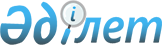 О внесении изменений и дополнений в приказ исполняющего обязанности Министра труда и социальной защиты населения Республики Казахстан от 31 июля 2007 года № 182-п "Об утверждении Списка производств, цехов, профессий и должностей, перечня тяжелых работ, работ с вредными (особо вредными) и (или) опасными условиями труда, работа в которых дает право на сокращенную продолжительность рабочего времени, повышенный размер оплаты труда и на дополнительный оплачиваемый ежегодный трудовой отпуск и Инструкции по его применению"
					
			Утративший силу
			
			
		
					Приказ Министра труда и социальной защиты населения Республики Казахстан от 27 апреля 2012 года № 160-ө-м. Зарегистрирован в Министерстве юстиции Республики Казахстан 6 июня 2012 года № 7705. Утратил силу приказом Министра труда и социальной защиты населения Республики Казахстан от 23 июля 2019 года № 373 (вводится в действие по истечении десяти календарных дней после дня его первого официального опубликования)
      Сноска. Утратил силу приказом Министра труда и социальной защиты населения РК от 23.07.2019 № 373 (вводится в действие по истечении десяти календарных дней после дня его первого официального опубликования).
      ПРЕСС-РЕЛИЗ
      В соответствии со статьями 202, 203 и 204 Трудового кодекса Республики Казахстан от 15 мая 2007 года ПРИКАЗЫВАЮ:
      1. Внести в приказ исполняющего обязанности Министра труда и социальной защиты населения Республики Казахстан от 31 июля 2007 года № 182-п "Об утверждении Списка производств, цехов, профессий и должностей, перечня тяжелых работ, работ с вредными (особо вредными) и (или) опасными условиями тv127705.htmруда, работа в которых дает право на сокращенную продолжительность рабочего времени, повышенный размер оплаты труда и на дополнительный оплачиваемый ежегодный трудовой отпуск и Инструкции по его применению" (зарегистрированный в Реестре государственной регистрации нормативных правовых актов за № 4888, опубликованный в газете "Юридическая газета" 23 октября 2007 года № 162), следующие изменения и дополнения:
      заголовок изложить в следующей редакции:
      "Об утверждении Списка производств, цехов, профессий и должностей, перечня тяжелых работ, работ с вредными (особо вредными) и (или) опасными условиями труда, работа в которых дает право на сокращенную продолжительность рабочего времени, дополнительный оплачиваемый ежегодный трудовой отпуск и на повышенный размер оплаты труда, а также Правил предоставления сокращенной продолжительности рабочего времени, дополнительного оплачиваемого ежегодного трудового отпуска и повышенного размера оплаты труда";
      в пункте 1:
      подпункт 1) изложить в следующей редакции:
      "1) Список производств, цехов, профессий и должностей, перечень тяжелых работ, работ с вредными (особо вредными) и (или) опасными условиями труда, работа в которых дает право на сокращенную продолжительность рабочего времени, дополнительный оплачиваемый ежегодный трудовой отпуск и на повышенный размер оплаты труда, согласно приложению 1 к настоящему приказу;";
      подпункт 2) признать утратившим силу;
      дополнить подпунктом 3) следующего содержания:
      "3) Правила предоставления сокращенной продолжительности рабочего времени, дополнительного оплачиваемого ежегодного трудового отпуска и повышенного размера оплаты труда согласно приложению 2 к настоящему приказу.";
      в Списке производств, цехов, профессий и должностей, перечня тяжелых работ, работ с вредными (особо вредными) и (или) опасными условиями труда, работа в которых дает право на сокращенную продолжительность рабочего времени, повышенный размер оплаты труда и на дополнительный оплачиваемый ежегодный трудовой отпуск, утвержденной указанным приказом:
      правый верхний угол первого листа изложить в следующей редакции:
      наименование изложить в следующей редакции:
      "Список
      производств, цехов, профессий и должностей,
      перечень тяжелых работ, работ с вредными (особо вредными)
      и (или) опасными условиями труда, работа в которых дает
      право на сокращенную продолжительность рабочего времени,
      дополнительный оплачиваемый ежегодный трудовой отпуск
      и на повышенный размер оплаты труда";
           дополнить приложением 2 согласно приложению к настоящему приказу.
      2. Департаменту труда и социального партнерства (Сарбасов А.А.) обеспечить государственную регистрацию настоящего приказа в Министерстве юстиции Республики Казахстан и его последующее официальное опубликование в средствах массовой информации.
      3. Контроль за исполнением настоящего приказа возложить на вице - министра труда и социальной защиты населения Республики Казахстан Нурымбетова Б.Б.
      4. Настоящий приказ вводится в действие по истечении десяти календарных дней после дня его первого официального опубликования.
      Министр                                    Г. Абдыкаликова
      "СОГЛАСОВАНО"
      Министр здравоохранения
      Республики Казахстан
      ______________ С. Каирбекова
      30 апреля 2012 года Правила предоставления сокращенной продолжительности
рабочего времени, дополнительного оплачиваемого ежегодного
трудового отпуска и повышенного размера оплаты труда
1. Общая часть
      1. Сокращенная продолжительность рабочего времени и ежегодный оплачиваемый дополнительный трудовой отпуск (далее - дополнительный отпуск), повышенный размер оплаты труда предоставляются рабочим, специалистам и служащим (далее - работники) согласно Списку производств, цехов, профессий и должностей, перечня тяжелых работ, работ с вредными (особо вредными) и (или) опасными условиями труда, работа в которых дает право на сокращенную продолжительность рабочего времени, дополнительный оплачиваемый ежегодный трудовой отпуск и на повышенный размер оплаты труда (далее - Список).
      2. Продолжительность сокращенного рабочего времени и дополнительного отпуска, повышенный размер оплаты труда устанавливаемая Списком, может быть изменена на основе результатов аттестации производственных объектов организаций, проводимой в соответствии с Правилами обязательной периодической аттестации производственных объектов по условиям труда, утвержденными постановлением Правительства Республики Казахстан от 5 декабря 2011 года № 1457, и с учетом фактического состояния условий труда на рабочих местах. Конкретная продолжительность сокращенного рабочего времени и дополнительного отпуска, повышенный размер оплаты труда устанавливается как норматив в коллективном договоре и трудовом договоре.
      3. В случае не проведения работодателем аттестации по условиям труда производственных объектов организации, сокращенная продолжительность рабочего времени и дополнительные отпуска, повышенные размеры оплаты труда предоставляются в полном объеме, предусмотренном в Списке.
      4. Контроль за качеством проведения аттестации производственных объектов организаций и правильностью применения Списка осуществляется государственными инспекторами труда.
      5. Работникам, профессии и должности которых предусмотрены в разделе "Общие профессии всех отраслей экономики", сокращенная продолжительность рабочего времени и дополнительный отпуск предоставляются независимо от того, в каких производствах или цехах они работают, если эти профессии и должности специально не предусмотрены в соответствующих разделах или подразделах Списка.
      6. Бригадирам, его помощникам, должности которых предусмотрены в Списке, сокращенная продолжительность рабочего времени и дополнительный отпуск предоставляются той же продолжительности, что и рабочим соответствующих профессий. 2. Сокращенная продолжительность рабочего времени
      7. Сокращенная продолжительность рабочего времени указанная в Списке устанавливается работникам, лишь в те дни, когда они заняты во вредных условиях труда более половины рабочего дня, установленный для работы данного производства, цеха, профессии или должности.
      8. Работникам сторонних организаций и работникам вспомогательных цехов организаций в дни их работы в действующих производствах и цехах с вредными условиями труда, где как для основных работников, так и для ремонтного и обслуживающего персонала этих производств и цехов установлена сокращенная продолжительность рабочего времени, также устанавливается сокращенная продолжительность рабочего времени в порядке, предусмотренном пунктом 7 настоящих Правил. 3. Дополнительный отпуск
      9. Работнику, проработавшему в рабочем году в производствах, цехах, профессиях и должностях с вредными условиями труда предусмотренных в Списке предоставляется дополнительный отпуск пропорционально фактический проработанным дням.
      10. В тех случаях, когда работники в рабочем году работали в разных производствах, цехах, профессиях и должностях, за работу в которых предоставляется дополнительный отпуск разной продолжительности, подсчет времени, проработанного во вредных условиях труда, производится отдельно по каждой работе, исходя из установленной Списком продолжительности дополнительного отпуска для работников соответствующих производств, цехов, профессий и должностей.
      11. При расторжении трудового договора, независимо от его основания, работнику, который не использовал или использовал не полностью свое право на дополнительный отпуск, выплачивается компенсация.
      12. Работникам, постоянно занятым в производствах и цехах с вредными условиями труда, дополнительный отпуск представляется полностью или по желанию работника по частям.
      13. Работникам, профессии и должности которых не включены в Список, но выполняющим в отдельные периоды времени работу в производствах, цехах, профессиях и должностях с вредными условиями труда, дополнительный отпуск предоставляется на тех же основаниях, что и работникам, профессии и должности которых предусмотрены в Списке.
      14. Работникам сторонних организаций (строительных, ремонтных, пусконаладочных) и работникам вспомогательных цехов организаций (механического, ремонтного, энергетического, автоматики) за время их работы в производствах и цехах с вредными условиями труда дополнительный отпуск предоставляется на тех же основаниях, что и для основных работников в порядке, предусмотренной настоящей главой Правил.
      15. Исчисление продолжительности основного и дополнительного отпусков, производится суммированием дней основного и дополнительного отпусков в календарных днях. 4. Повышенный размер оплаты труда
      16. Повышенный размер оплаты труда работников, занятых на тяжелых работах, работах с вредными (особо вредными), опасными условиями труда не может быть ниже установленных законом Республики Казахстан о республиканском бюджете, отраслевыми соглашениями или коллективными договорами, основанных на минимальных стандартах оплаты труда. Минимальный стандарт оплаты труда определяется в соответствии с пунктом 2 статьи 122 Трудового кодекса Республики Казахстан.
      17. Повышенный размер оплаты труда гражданских служащих, работников организаций, содержащихся за счет средств государственного бюджета, работников казенных предприятий, занятых на тяжелых работах, работах с вредными (особо вредными), опасными условиями труда устанавливается в соответствии с постановлением Правительства Республики Казахстан от 29 декабря 2007 года № 1400 "О системе оплаты труда гражданских служащих, работников организаций, содержащихся за счет средств государственного бюджета, работников казенных предприятий".
					© 2012. РГП на ПХВ «Институт законодательства и правовой информации Республики Казахстан» Министерства юстиции Республики Казахстан
				"Приложение 1
к приказу И.о. Министра труда
и социальной защиты населения
Республики Казахстан
от 31 июля 2007 года № 182-п"Приложение
к приказу Министра труда
и социальной защиты населения
Республики Казахстан
от 27 апреля 2012 года № 160-ө-м
Приложение 2
к приказу И.о. Министра труда
и социальной защиты населения
Республики Казахстан
от 31 июля 2007 года № 182-п